Inhoud:Inleiding:De kinderen hebben in maart 2021 een vragenlijst voorgelegd gekregen. Deze lijst komt uit Vensters. Daar zijn de resultaten ook terug te vinden.
De school zal deze resultaten intern bespreken en ook delen.
Het delen gaat ook via Scholen op de kaart. In de 2 bijlagen tref je de details aan voor verdere analyses op school, groeps of kindniveau.
Opzet van de peilingDe kinderen van groep 6-7-8 krijgen 22 vragen voorgelegd. De vragen lopen van contacten met medeleerlingen tot gevoel van veiligheid, uitleg en tevreden over de lessen.
Als laatste vraag een waardering voor de school.Betrouwbaarheid van responsaantallen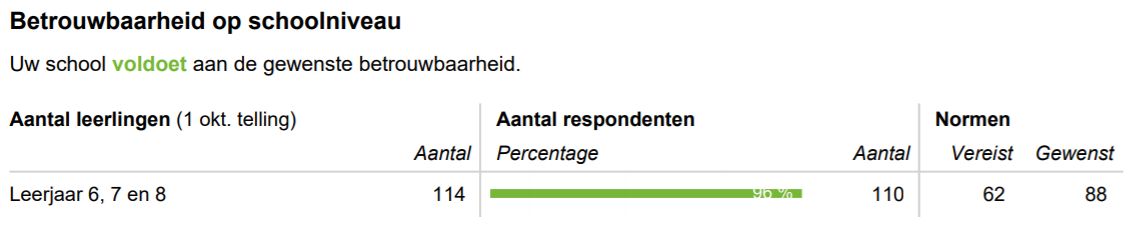 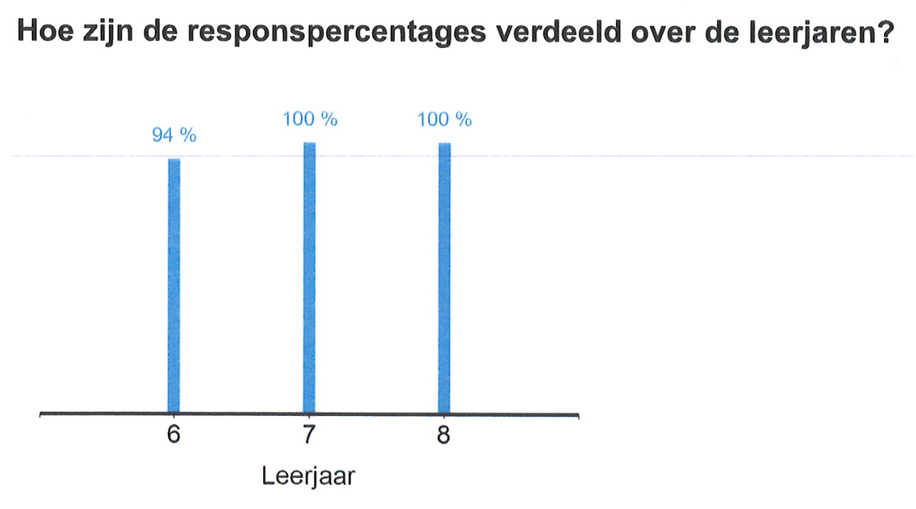 Hoe tevreden zijn leerlingen over de school, uitgesplitst naar vraag?ConclusieDoelen en dadenBijlage 1: ResponsenBijlage 2: AntwoordschaalOver de schoolHoe vind je het op school?8,2Hebben jullie een leuke klas?7,7Vind je het leuk om met de kinderen in jouw klas om te gaan?7,9De Lessen op schoolBen je tevreden over wat je leert op school?918.2% heeft geantwoord met ‘weet niet’Vind je de regels op school duidelijk?8.911.8% heeft geantwoord met ‘weet niet’Ben je tevreden over de uitleg van je juf of meester?97.3% heeft geantwoord met ‘weet niet’Vertelt je juf of meester je duidelijk wat je goed of fout doet?8.98.2% heeft geantwoord met ‘weet niet’Helpt je juf of meester je goed als dat nodig is?9.37.3% heeft geantwoord met ‘weet niet’RapportcijferWelk rapportcijfer geef je de school?8.58.2% heeft geantwoord met ‘weet niet’1. Hoe vind je het op school?2. Hoeveel contact heb je met je klasgenoten?3. Hebben jullie een leuke klas?4. Vind je het leuk om met de kinderen in jouw klas om te gaan?5. Heb je het gevoel dat mensen op school het fijn vinden dat jij er bent?6. Hoe veilig voel je je op of rond school?7. Zijn er plekken op school of rond school waar je je wel eens niet veilig voelt?8. Op welke plekken voel je je wel eens niet veilig?9. Word je (wel eens) gepest op school?10. Op welke manier word je gepest op school?11. Word je wel eens uitgescholden door kinderen op school?12. Worden er wel eens expres spullen van jou kapot gemaakt op school?13. Worden er wel eens spullen van jou gestolen op school?14. Word je wel eens expres buitengesloten door kinderen op school?15. Ben je wel eens bang voor andere kinderen op school?16. Doen kinderen op school je wel eens expres pijn (bijv. schoppen, slaan)?17. Ben je tevreden over wat je leert op deze school?18. Vind je de regels op school duidelijk?19. Ben je tevreden over de uitleg van je juf of meester?20. Vertelt je juf of meester je duidelijk wat je goed of fout doet?21. Helpt je juf of meester je goed als dat nodig is?22. Welk rapportcijfer geef je de school?helemaal niet leuk - heel leukweinig - heel veelnooit - altijdnooit - altijdnooit - altijdheel erg onveilig - heel veiligweet ik niet - nee ik voel me overal op school veiligmeerdere antwoorden toegestaanelke dag - nee, helemaal nooitmeerdere antwoorden toegestaanelke dag - nee, helemaal nooitelke dag - nee, helemaal nooitelke dag - nee, helemaal nooitelke dag - nee, helemaal nooitelke dag - nee, helemaal nooitelke dag - nee, helemaal nooithelemaal niet - heel erghelemaal niet - heel erghelemaal niet - heel erghelemaal niet - heel erghelemaal niet - heel erg1 - 10343324185345453020447534435255555554044494434352555555500340953332425555545434441053344525555555343441053333415, 731355533444441043334414, 5434555350440394334342414554440334383322252555545400402752442405555554444441053333525555555444441053333425544454443341054443524555445544444105434452414554544443494333452555555530444844222311, 2, 5, 731, 5354353443447434435255555550444084333340555554403030932333412, 4, 54544445403314544443405555545404448532434153555544444444954433405555555044441053434525455544444439434334054555553444494443452555554544434953444525555555444441033232315, 741, 544433444433105433342545554444334933232404145544400020744344425555555034348533335231454414444441053333425555555443348533335255555554444493333241735455454344349524324241, 5444453444441044334405555555043049433325255555554444494343352545555433304734334404555545444344043434425555555444148322244235353543242141433424185555555344341042342403535543300000653343525553555444441043332425555555443039443445255555554344410443445255555453434385444352555555544444105444452555555540444105434352555555543443854444525555555444440533325253553344444484433450545545401043043333415, 6, 845345554443440543335175555555444349544445255555550440410524335055555554443410543445255555554444495334352555555544444953434525555554444441054433525455554344441053333405554544444448444425035555355440336434335255555554444495343352555555544344043433425555555303448443434135554555034449444445255545554434495444452554555504444103333342545555544444743333425555555344437444435254445544344484444352555554544444105444452555555544444104334342555555534344954444525555555444049433335255555553333384323340555444400030844333525555555434448424334255555554343395343452454455554444484334452545555430444943344425455555434439333434054555554334374322242555544533434944333525444444433039344334055444450303072333342454554454434474233341755555553033484434352555555533434833222416, 74145544434344744333525545554434440423324043, 444444423343833233425445454333330434445054555550044004433440555455543343042333425555545344449442345254555454443494334341855555553443483333350555455533343832221211, 4, 5, 623, 5443314423433434334054444554444494343350544445544444944333405455545343339443434054555453433484333342415554454443385333340414444543343473333240534543343443744333425455554334449Antwoordschaal
Onderstaand overzicht toont welke antwoordkeuzes horen bij de getallen die zijn gerapporteerd in tabblad Responsen. Kolom Antwoordkeuze bevat alle antwoorden waaruit de respondent kan kiezen. De Schaalwaarden worden gebruikt voor cijfermatige rapportages en het berekenen van gemiddelden.Antwoordschaal
Onderstaand overzicht toont welke antwoordkeuzes horen bij de getallen die zijn gerapporteerd in tabblad Responsen. Kolom Antwoordkeuze bevat alle antwoorden waaruit de respondent kan kiezen. De Schaalwaarden worden gebruikt voor cijfermatige rapportages en het berekenen van gemiddelden.VraagAntwoordkeuze1. Hoe vind je het op school?1 = helemaal niet leuk, 2 = niet zo leuk, 3 = gaat wel, 4 = leuk, 5 = heel leuk2. Hoeveel contact heb je met je klasgenoten?1 = weinig, 2 = een beetje, 3 = veel, 4 = heel veel3. Hebben jullie een leuke klas?1 = nooit, 2 = soms, 3 = vaak, 4 = altijd4. Vind je het leuk om met de kinderen in jouw klas om te gaan?1 = nooit, 2 = soms, 3 = vaak, 4 = altijd5. Heb je het gevoel dat mensen op school het fijn vinden dat jij er bent?1 = nooit, 2 = soms, 3 = vaak, 4 = altijd6. Hoe veilig voel je je op of rond school?1 = heel erg onveilig, 2 = onveilig, 3 = niet onveilig, niet veilig, 4 = veilig, 5 = heel veilig7. Zijn er plekken op school of rond school waar je je wel eens niet veilig voelt?0 = weet ik niet, 1 = ja, op sommige plekken, 2 = nee ik voel me overal op school veilig8. Op welke plekken voel je je wel eens niet veilig?1 = in de klas, 2 = op de gangen, 3 = bij de toiletten, 4 = in de gymzaal, 5 = op het schoolplein, 6 = bij de fietsenstalling / fietsenrekken, 7 = rondom de school, 8 = op een andere plek9. Word je (wel eens) gepest op school?1 = elke dag, 2 = elke week, maar niet elke dag, 3 = soms, maar niet elke week, 4 = bijna nooit, 5 = nee, helemaal nooit10. Op welke manier word je gepest op school?1 = persoonlijk (bijv. mondeling of aanraken), 2 = via briefjes, 3 = via telefoongesprekken, 4 = via berichten of plaatjes op internet of telefoon (bijv. WhatsApp, Facebook of e-mail), 5 = op een andere manier11. Word je wel eens uitgescholden door kinderen op school?1 = elke dag, 2 = elke week, maar niet elke dag, 3 = soms, maar niet elke week, 4 = bijna nooit, 5 = nee, helemaal nooit12. Worden er wel eens expres spullen van jou kapot gemaakt op school?1 = elke dag, 2 = elke week, maar niet elke dag, 3 = soms, maar niet elke week, 4 = bijna nooit, 5 = nee, helemaal nooit13. Worden er wel eens spullen van jou gestolen op school?1 = elke dag, 2 = elke week, maar niet elke dag, 3 = soms, maar niet elke week, 4 = bijna nooit, 5 = nee, helemaal nooit14. Word je wel eens expres buitengesloten door kinderen op school?1 = elke dag, 2 = elke week, maar niet elke dag, 3 = soms, maar niet elke week, 4 = bijna nooit, 5 = nee, helemaal nooit15. Ben je wel eens bang voor andere kinderen op school?1 = elke dag, 2 = elke week, maar niet elke dag, 3 = soms, maar niet elke week, 4 = bijna nooit, 5 = nee, helemaal nooit16. Doen kinderen op school je wel eens expres pijn (bijv. schoppen, slaan)?1 = elke dag, 2 = elke week, maar niet elke dag, 3 = soms, maar niet elke week, 4 = bijna nooit, 5 = nee, helemaal nooit17. Ben je tevreden over wat je leert op deze school?0 = weet ik niet, 1 = helemaal niet, 2 = niet, 3 = erg, 4 = heel erg18. Vind je de regels op school duidelijk?0 = weet ik niet, 1 = helemaal niet, 2 = niet, 3 = erg, 4 = heel erg19. Ben je tevreden over de uitleg van je juf of meester?0 = weet ik niet, 1 = helemaal niet, 2 = niet, 3 = erg, 4 = heel erg20. Vertelt je juf of meester je duidelijk wat je goed of fout doet?0 = weet ik niet, 1 = helemaal niet, 2 = niet, 3 = erg, 4 = heel erg21. Helpt je juf of meester je goed als dat nodig is?0 = weet ik niet, 1 = helemaal niet, 2 = niet, 3 = erg, 4 = heel erg22. Welk rapportcijfer geef je de school?0 = weet ik niet, 1, 2, 3, 4, 5, 6, 7, 8, 9, 10